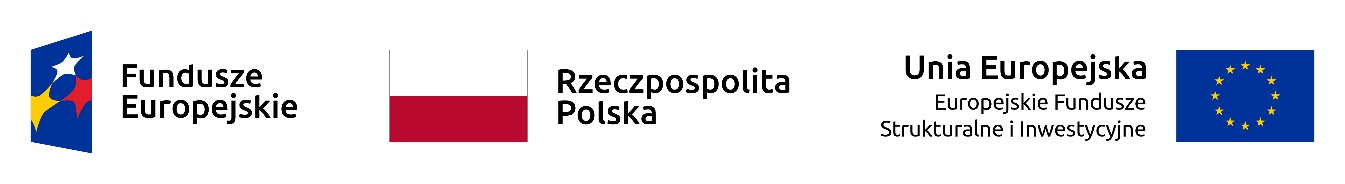 ANKIETAImię i nazwisko: ……………………………………………………Klasa: …………………………………………………………………...1. Ile razy wyjeżdżałeś/aś za granicę?wcale1 raz2 razywięcej niż dwa razy2. Czy dojeżdżasz do szkoły spoza Częstochowy?TAK	NIE3. Jeśli dojeżdżasz spoza  Częstochowy ile czasu zajmuje Ci dojazd?do 30 mindo godzinypowyżej godziny4.Czy wychowujesz się w rodzinie wielodzietnej (troje rodzeństwa lub więcej)?TAK	NIE5. Czy wychowujesz się w pełnej rodzinie?TAK 	NIE6.  Czy Twoja rodzina jest w stanie wyjeżdżać za granicę (np. na wakacje)?TAK       NIE7. Czy uczęszczasz na zajęcia pozalekcyjne?TAK 	NIEJeśli tak, to wymień jakie?.......................................................................................................................…..........……………………………………………………………………………………………………………………………………………………………..………..8. Czy kiedykolwiek brałeś udział w akcjach ekologicznych?TAK 	NIE     Jeśli tak, to w jakich?.............................................................................................................................................9. Jakie z wymienionych umiejętności posiadasz? (możesz zaznaczyć więcej niż 1 odpowiedź)taniec		śpiew		gra aktorska	   umiejętności graficzne/fotograficzne/cyfrowe    plastyczne    obsługa sprzętu nagłaśniającego	inne...........................................................................................................................................…...........................10. Jaka jest Twoja motywacja do wzięcia udziału w projekcie?….................................................................................................................................................................................................................................................................................................................................…......................….11. Którą datę castingu wybierasz?24.06.2022 r.11.07.2022 r.12. Czy możesz pochwalić się szczególnymi osiągnięciami w zakresie:- publikacji artykułów:…………………………………………………………………………………………………………………..…………………- zaangażowania w życie szkoły (np. udział w akademiach, akcjach charytatywnych, ekologicznych, pracy  w Samorządzie Uczniowskim, działalności w kołach zainteresowań, itp. )……………………………………………………………………………………………………………………………………………………………………….……………………………………………………………………………………………………………………………………………………………………….                .- udziału w innych formach zainteresowań pozaszkolnych (np. klubach, kołach zainteresowań, akcjach charytatywnych, ekologicznych, itp.) ……………………………………………………………………………………………………………………………………………………………………………………..…………………………………………………………………………………………………………………………………………………………….13. INFORMACJA O UCZNIU (wypełnia wychowawca klasy na podstawie rocznej klasyfikacji)                                                                                                                           ………………………………………………………………….                                                                                                                data i podpis ucznia oraz rodzica/opiekuna prawnego1. FREKWENCJA:2. OCENA Z ZACHOWANIA:3. OCENA Z JĘZYKA ANGIELSKIEGO:4. SZCZEGÓLNE OSIĄGNIĘCIA UCZNIA POD KĄTEM DZIAŁALNOŚCI EKOLOGICZNEJ, CHARYTATYWNEJ I ARTYSTYCZNEJ:………………………………………………………………………………………………………………………………………………………………………………………………………………………………………………………………………………………………………………………………………………………………………………………………………………………………………………………………………………………………………………………………………………………………………………………………………………………………………………………………………………………………………………………………………………………………………………………………………………………………………………………………………………………………………………………………………………………………………………………………………………………………………………………………………………………………………………………………………………………………………………………………………………………………………………………………………………………………………………………………………………………………………………………………………………………………………………………………………………………………………………………………………………………………………………………………………………………………………………………………………………………………………………………………………………………………………………………………………………………………………………………...5. OPINIA O UCZNIU (mocne, słabe strony):…………………………………………………………………………………………………………………………………………………………………………………………………………………………………………………………………………………………………………………………………………………………………………………………………………………………………………………………………………………………………………………………………………………………………………………………………………………………………………………………………………………………………………………………………………………………………………………………………………………………………………………………………………………………………………………………………………………………………………………………………………………………………………………………………………………………………………………………………………………………………………………………………………………………………………………………………………………………………………………………………………………………………………………………………………………………………………………………………………………………………………………………………………………………………………………………………………………………………………………………………………………………………………………………………………………………………………………………………………………………………………………………                                                                                                                                   ……………………………………………..                                                                                                                                     data i podpis wychowawcy